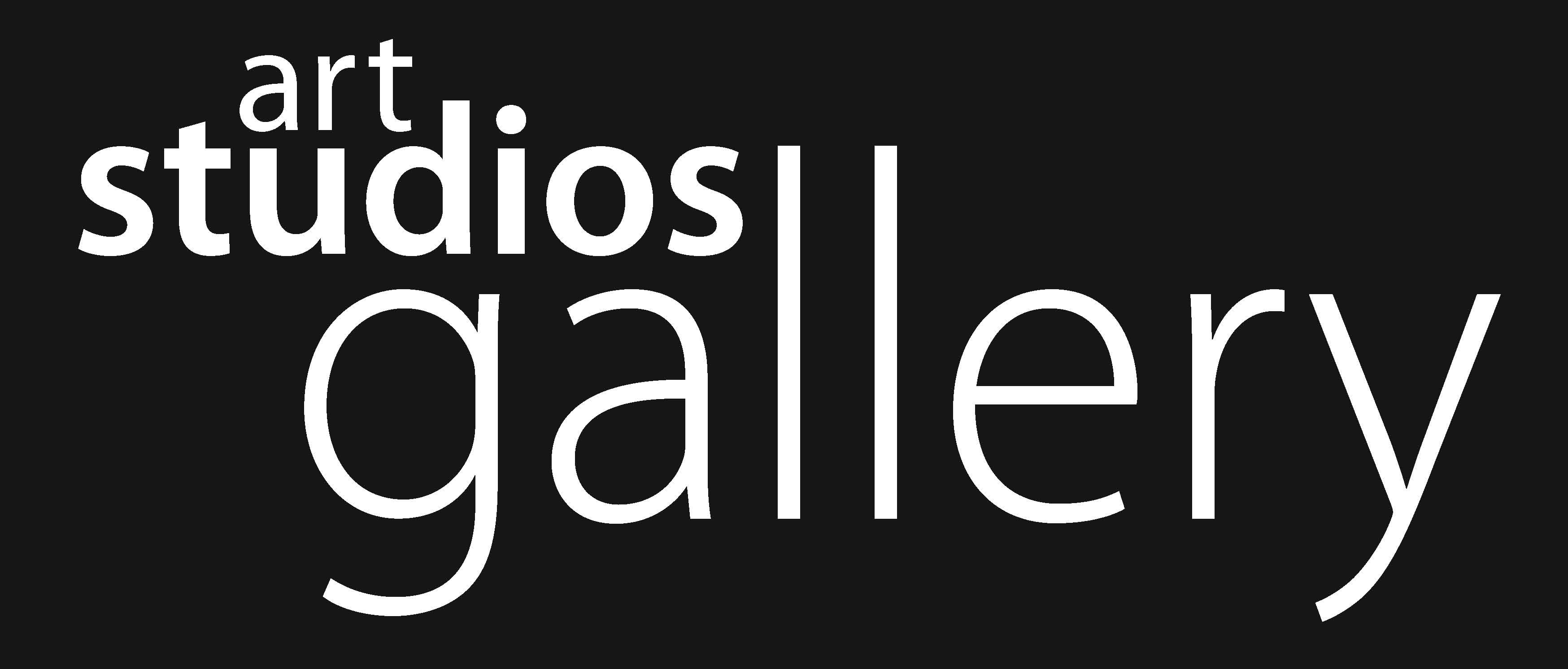 post or email to: Art Studios Co-operative Limited391 Mann St Gosford NSW AUSTRALIA 2250
02 4339 3349 artstudioscooperative@gmail.comwww.artstudioscooperative.org
Open Wed to Fri 11 - 4Sat / Sun 10 - 4
Exhibition PROPOSAL(use separate form for each Artist For Group ExhibitionS)Your Name:Names of other artists involved if applicable:Your Address:Email:Phone  M                                         HWebsite:Preferred exhibition dates (refer to our website for current availability):Availability to man exhibition (15% discount if artist(s) man exhibition themselves): Availability for artist talks during the exhibition:Exhibition Title: Brief statement discussing your proposal (approx 150 words):2D / 3D / Video (please indicate):Media incorporated: Approx # of works:Approximate sizes:Special requirements (equipment / hanging): Artist CV (Include or attach exhibition history and general statement about your art practice):Include or attach 10 images related to the exhibition proposal of work produced in the last 2 years (1mb or smaller).*Name files per: lastname_firstname_title_pxwidth_date.jpg*By submitting this proposal, I hereby acknowledge that I allow Art Studios Cooperative to use images of my work for promotional purposes only, and that I will provide images and information when required.*PLEASE ALLOW 1- 2 weeks turnaround time for email correspondence regarding your proposal. 